Проект внесен главой администрациимуниципального образования
«Лесколовское сельское поселение»
А. Г. Ананян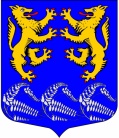 Совет депутатовМуниципального образования« Лесколовское сельское поселение»Всеволожского муниципального районаЛенинградской областиПроект решения__________________                                                                         № ______                                                                                                      дер.Верхние ОселькиОб утверждении генерального планамуниципального образования«Лесколовское сельское поселение» Всеволожского муниципального района  Ленинградской областиВ соответствии со статьями 23, 24 Градостроительного Кодекса Российской Федерации, статьей 28 Федерального закона от 06.10.2003г. №131-ФЗ «Об общих принципах организации местного самоуправления в Российской Федерации», статьей 21 Положения «О порядке организации и проведения публичных слушаний на территории муниципального образования «Лесколовское сельское поселение» Всеволожского муниципального района Ленинградской области», утвержденным от 26.05.2011 г. №22, совет депутатов МО «Лесколовское сельское поселение» Всеволожского муниципального района Ленинградской области принял	РЕШЕНИЕ: 1. Утвердить генеральный план муниципального образования «Лесколовское сельское поселение» Всеволожского муниципального района Ленинградской области (с приложением).2. Опубликовать настоящее решение в газете «Лесколовские вести».3. Решение вступает в силу со дня его официального опубликования.4. Разместить генеральный план муниципального образования «Лесколовское сельское поселение» на официальном сайте муниципального образования «Всеволожский муниципальный район» Ленинградской области (www.vsevreg.ru) и на официальном сайте муниципального образования «Лесколовское сельское поселение» (лесколовское.РФ).5. Контроль за  исполнением настоящего решения возложить на постоянную комиссию «По бюджету, предпринимательству, налогам, инвестициям, экономическому развитию, территориальному планированию, использованию земель и экологии».Глава муниципального образования                                               А.Л. Михеев                                                   Заключение         По результатам проведения антикоррупционной экспертизы«__»__________2014 гВ соответствии с  Федеральным законом от 17 июля 2009 г. №172-ФЗ «Об антикоррупционной экспертизе нормативных правовых актов и проектов нормативных  правовых актов», Федеральным законом от 25 декабря 2008 г№273-ФЗ «О противодействии коррупции», Положением о порядке проведения антикоррупционной экспертизы муниципальных нормативных правовых актов администрации муниципального образования «Лесколовское сельское поселение» Всеволожского муниципального района Ленинградской области и проектов нормативных правовых актов,  утвержденным постановлением администрации от 13.09.2011г.№122 проведена антикоррупционная экспертиза проекта решения совета депутатов «Об утверждении генерального плана муниципального образования «Лесколовское сельское поселение» Всеволожского муниципального района  Ленинградской области»  (далее-Проект),предоставленного  администрацией  муниципального образования «Лесколовское сельское поселение» для рассмотрения и утверждения советом депутатов, в целях выявления в нем  коррупциогенных факторов и их последующего устранения. В представленном  Проекте  коррупционные факторы не выявлены.Главный специалист – юрист                                                        Е.В. Белякова                                                                           Главе муниципального образования                                                                   «Лесколовское сельское поселение»                                                           Всеволожского муниципального района                                                                                      Ленинградской области                                                                                                        А.Л. Михееву                                                  Заключение на проект решения «Об утверждении генерального плана муниципального образования «Лесколовское сельское поселение» Всеволожского муниципального района  Ленинградской области        На основании Федерального закона от 6 октября 2003 г. №131-ФЗ «Об общих принципах организации местного самоуправления в Российской Федерации», Устава муниципального образования «Лесколовское сельское поселение» Всеволожского муниципального района Ленинградской области представляется проект решения Совета депутатов «Об утверждении генерального плана муниципального образования «Лесколовское сельское поселение» Всеволожского муниципального района Ленинградской области».   Представленный проект решения соответствует нормам действующего законодательства, уставу муниципального образования.Принятие указанного решения находится в компетенции совета депутатов муниципального образования. Главный специалист - юрист                                                     Е.В. Белякова                                                          